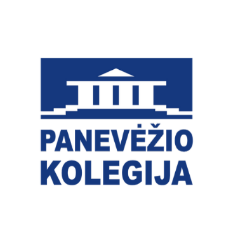 SOCIALINIŲ MOKSLŲ FAKULTETASKVIETIMAS Kviečiame, visus, norinčius pasitikrinti apskaitos pradmenų žinias, 2023 m. balandžio 13 d. į Panevėžio kolegiją (Klaipėdos g.3, Panevėžys) - dalyvauti konkurse ,,Apskaita – verslo pagrindas“, skirtame Buhalterio dienai paminėti.Konkursas skirtas studentams, moksleiviams išklausiusiems apskaitos pagrindus. Numatoma renginio programa:Svarbu:Dalyvių komandų ir jų vadovo (-ų) registracija iki 2023 m. balandžio 6 d. el. paštu: ana.samuilova@panko.lt, telefonu +370 600 13127.Registruojantis nepamirškite įvardinti dėstytoją, dalyvausiantį vertinimo komisijos darbe.KONKURSO ,,APSKAITA – VERSLO PAGRINDAS” DALYVIŲ REGISTRACIJOS ANKETARESPUBLIKINIO KONKURSO „APSKAITA – VERSLO PAGRINDAS“ NUOSTATAIBENDROSIOS NUOSTATOSRespublikinio konkurso „Apskaita – verslo pagrindas“ (toliau – Konkursas) nuostatai reglamentuoja konkurso tikslą, dalyvius ir organizavimo tvarką.Konkurso organizatoriai – Panevėžio kolegijos Socialinių mokslų fakultetas.Konkurso tikslas - gilinti buhalterinės apskaitos teorines žinias ir praktinius įgūdžius.KONKURSO ORGANIZAVIMASKonkurse kviečiami dalyvauti kolegijų studentai, profesinių mokyklų moksleiviai išklausę apskaitos pagrindų kursą. Registruotis į konkursą gali komanda, kurią sudaro 4 studentai (moksleiviai). Registruotis, užpildžius anketą, el.paštu ana.samuilova@panko.lt.Konkurso užduotims atlikti bus skiriama 160 min. Komandai užbaigus spręsti užduotį, fiksuojamas užduoties atlikimo laikas. Užduoties atlikimo laikas turės įtakos vertinimo rezultatams, jei kelios komandos surinks vienodą balų skaičių. Sprendžiant užduotis, dėstytojai nekonsultuoja. Konkursas vyks 2023 m. balandžio 13 d. Panevėžio kolegijoje, Klaipėdos g. 3, (428 kab.), Panevėžys. Dalyvių registravimas vyks 10.30-11.00 val. Konkurso pradžia 11 val.VERTINIMO KOMISIJOS SUDARYMAS. Konkurso dalyvių užduotis įvertinti sudaroma Vertinimo komisija. Konkurso vertinimo komisija bus sudaryta iš dalyvaujančių konkurse mokymo įstaigų atstovų.Kiekvienas Komisijos narys užduotis vertina balais. Komisijos pirmininkas sumuoja balus ir skelbia rezultatus. Komisija skiria pirmąją, antrąją ir trečiąją vietas. Laimėtoju pripažįstama daugiausiai balų surinkusi komanda.Visiems renginio dalyviams bus įteikti dalyvio pažymėjimai.10.30 – 11.0011.00 – 11.1511.20 –  14.00Dalyvių registracijaSveikinimo žodisUžduočių sprendimai Dalyvių registracijaSveikinimo žodisUžduočių sprendimai 14.00 – 14.4514.45  – 15.15Kavos pertraukėlėApdovanojimaiKavos pertraukėlėApdovanojimaiMokymo įstaigos pavadinimasKomandos nariai (pavardė, vardas, studijų programa)Komandos nariai (pavardė, vardas, studijų programa)1 narys2 narys3 narys4 narysInformacija apie dėstytojąInformacija apie dėstytojąDėstytojo pavardė, vardasDėstytojo el.pašto adresas, telefonasDėstytojas, dalyvausiantis vertinimo komisijos darbe